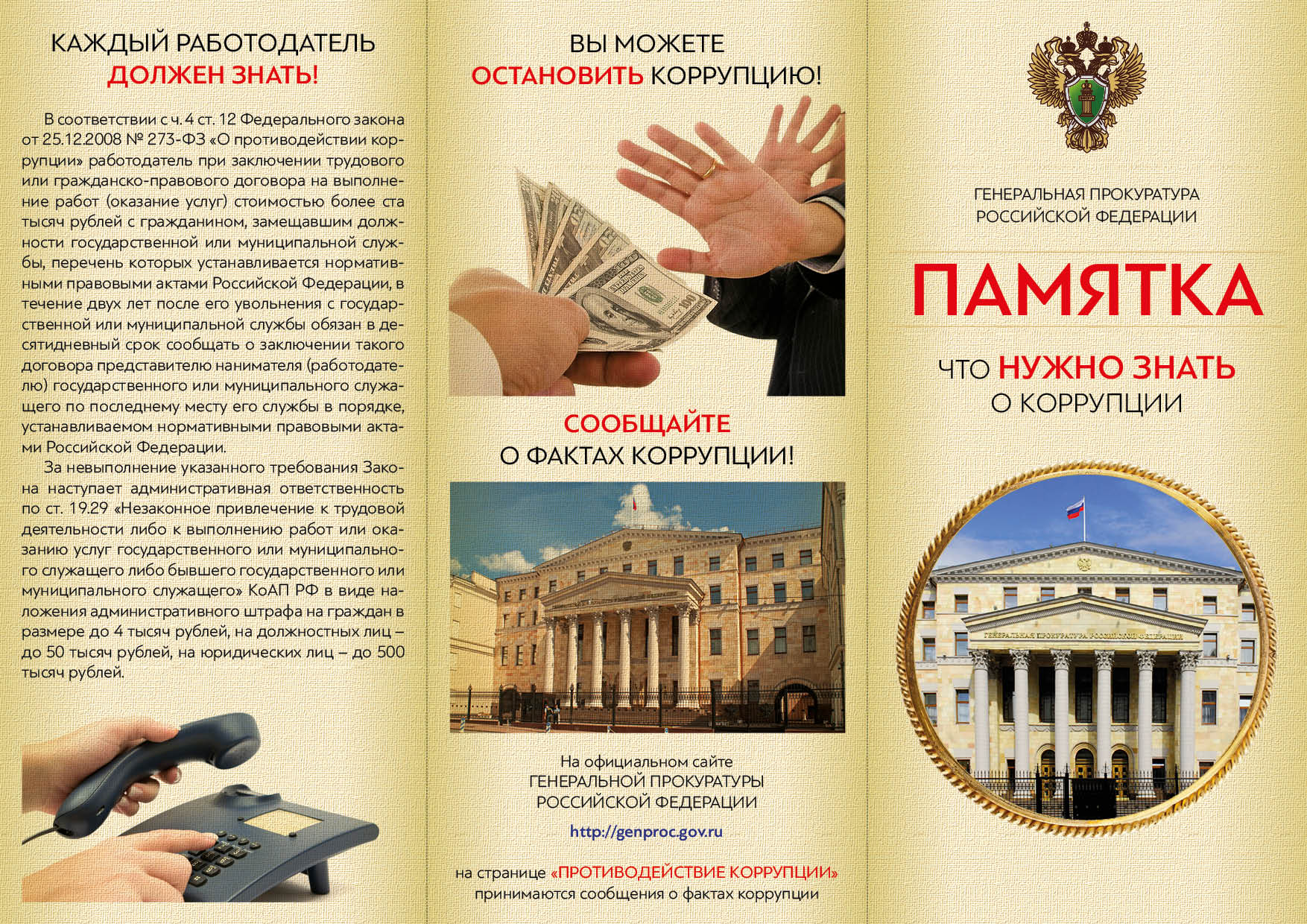 О ставших известными фактах коррупции можно сообщить в прокуратуру Мышкинского района по телефонам 2-12-75, 2-23-62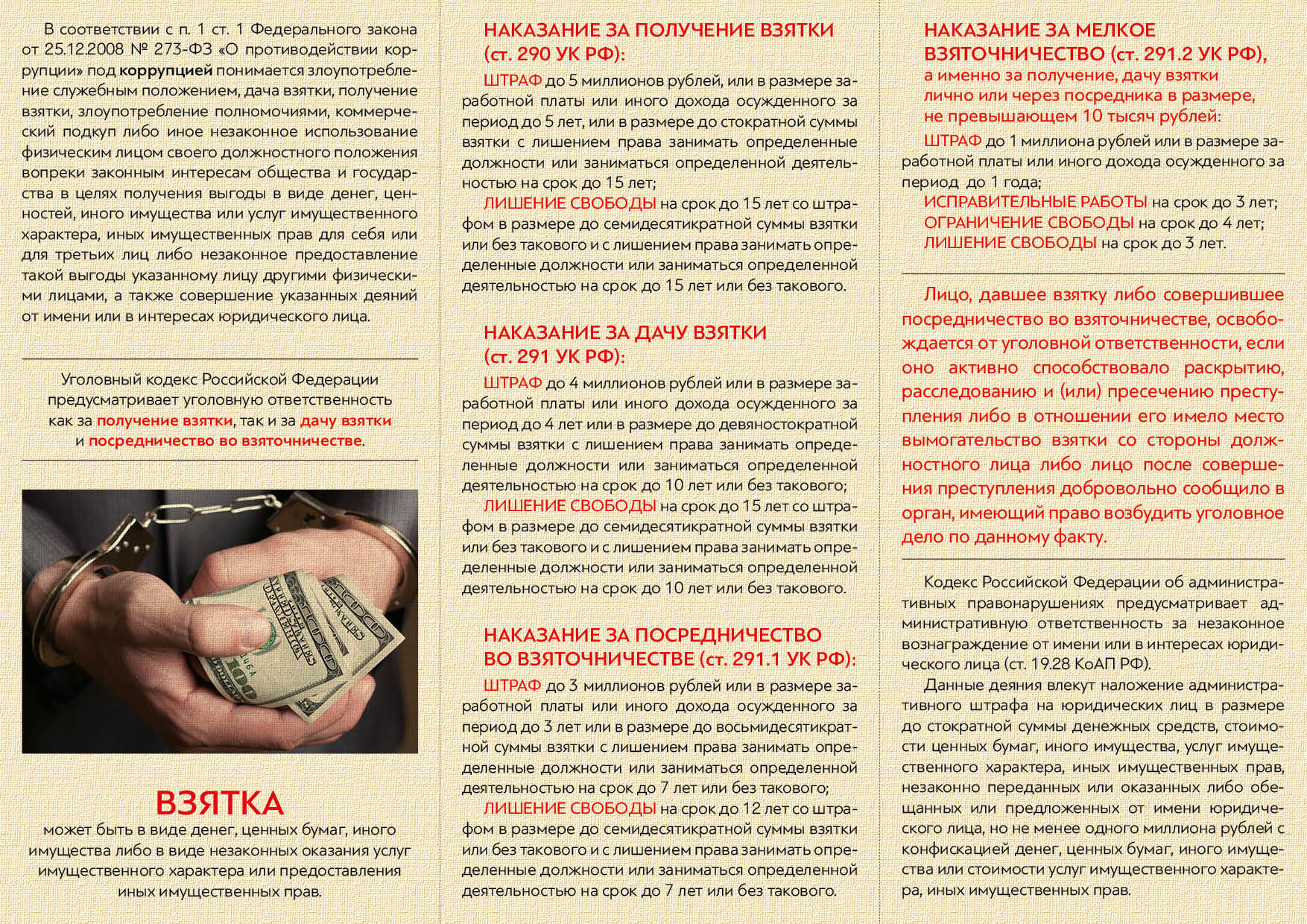 